ЧЕРКАСЬКА МІСЬКА РАДА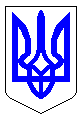 ЧЕРКАСЬКА МІСЬКА РАДАВИКОНАВЧИЙ КОМІТЕТРІШЕННЯВід 06.02.2024 № 140Про проєкт рішення міської      ради «Про внесення змін до рішення міської ради від 22.12.2022 №34-31 «Про затвердження міської цільової програми сприяння співвласникам багатоквартирних будинків в підготовці житлового фонду м. Черкас до опалювального сезону в умовах воєнного стану на 2022-2023 роки» Про проєкт рішення міської      ради «Про внесення змін до рішення міської ради від 22.12.2022 №34-31 «Про затвердження міської цільової програми сприяння співвласникам багатоквартирних будинків в підготовці житлового фонду м. Черкас до опалювального сезону в умовах воєнного стану на 2022-2023 роки» Про проєкт рішення міської      ради «Про внесення змін до рішення міської ради від 22.12.2022 №34-31 «Про затвердження міської цільової програми сприяння співвласникам багатоквартирних будинків в підготовці житлового фонду м. Черкас до опалювального сезону в умовах воєнного стану на 2022-2023 роки» Про проєкт рішення міської      ради «Про внесення змін до рішення міської ради від 22.12.2022 №34-31 «Про затвердження міської цільової програми сприяння співвласникам багатоквартирних будинків в підготовці житлового фонду м. Черкас до опалювального сезону в умовах воєнного стану на 2022-2023 роки» Відповідно до частини  пп.3 п. а ст.30, пп. 1 п. а ст.31, п.п. 1 п. 2 ст. 52, Закону України «Про місцеве самоврядування в Україні», ст.91 Бюджетного кодексу України, з метою запобігання виникненню у багатоквартирних житлових будинках міста Черкас надзвичайних ситуацій, пов’язаних із плановими та аварійними відключеннями електричної енергії, виконавчий комітет Черкаської міської радиВИРІШИВ:1. Погодити та внести на розгляд і затвердження міської ради проєкт рішення міської ради  «Про внесення змін до рішення міської ради від 22.12.2022 №34-31 «Про затвердження міської цільової програми сприяння співвласникам багатоквартирних будинків в підготовці житлового фонду м. Черкас до опалювального сезону в умовах воєнного стану на 2022-2023 роки».2. Контроль за виконанням рішення покласти на першого заступника міського голови  з питань діяльності виконавчих органів ради Тищенка С.О.Відповідно до частини  пп.3 п. а ст.30, пп. 1 п. а ст.31, п.п. 1 п. 2 ст. 52, Закону України «Про місцеве самоврядування в Україні», ст.91 Бюджетного кодексу України, з метою запобігання виникненню у багатоквартирних житлових будинках міста Черкас надзвичайних ситуацій, пов’язаних із плановими та аварійними відключеннями електричної енергії, виконавчий комітет Черкаської міської радиВИРІШИВ:1. Погодити та внести на розгляд і затвердження міської ради проєкт рішення міської ради  «Про внесення змін до рішення міської ради від 22.12.2022 №34-31 «Про затвердження міської цільової програми сприяння співвласникам багатоквартирних будинків в підготовці житлового фонду м. Черкас до опалювального сезону в умовах воєнного стану на 2022-2023 роки».2. Контроль за виконанням рішення покласти на першого заступника міського голови  з питань діяльності виконавчих органів ради Тищенка С.О.Відповідно до частини  пп.3 п. а ст.30, пп. 1 п. а ст.31, п.п. 1 п. 2 ст. 52, Закону України «Про місцеве самоврядування в Україні», ст.91 Бюджетного кодексу України, з метою запобігання виникненню у багатоквартирних житлових будинках міста Черкас надзвичайних ситуацій, пов’язаних із плановими та аварійними відключеннями електричної енергії, виконавчий комітет Черкаської міської радиВИРІШИВ:1. Погодити та внести на розгляд і затвердження міської ради проєкт рішення міської ради  «Про внесення змін до рішення міської ради від 22.12.2022 №34-31 «Про затвердження міської цільової програми сприяння співвласникам багатоквартирних будинків в підготовці житлового фонду м. Черкас до опалювального сезону в умовах воєнного стану на 2022-2023 роки».2. Контроль за виконанням рішення покласти на першого заступника міського голови  з питань діяльності виконавчих органів ради Тищенка С.О.Відповідно до частини  пп.3 п. а ст.30, пп. 1 п. а ст.31, п.п. 1 п. 2 ст. 52, Закону України «Про місцеве самоврядування в Україні», ст.91 Бюджетного кодексу України, з метою запобігання виникненню у багатоквартирних житлових будинках міста Черкас надзвичайних ситуацій, пов’язаних із плановими та аварійними відключеннями електричної енергії, виконавчий комітет Черкаської міської радиВИРІШИВ:1. Погодити та внести на розгляд і затвердження міської ради проєкт рішення міської ради  «Про внесення змін до рішення міської ради від 22.12.2022 №34-31 «Про затвердження міської цільової програми сприяння співвласникам багатоквартирних будинків в підготовці житлового фонду м. Черкас до опалювального сезону в умовах воєнного стану на 2022-2023 роки».2. Контроль за виконанням рішення покласти на першого заступника міського голови  з питань діяльності виконавчих органів ради Тищенка С.О.Відповідно до частини  пп.3 п. а ст.30, пп. 1 п. а ст.31, п.п. 1 п. 2 ст. 52, Закону України «Про місцеве самоврядування в Україні», ст.91 Бюджетного кодексу України, з метою запобігання виникненню у багатоквартирних житлових будинках міста Черкас надзвичайних ситуацій, пов’язаних із плановими та аварійними відключеннями електричної енергії, виконавчий комітет Черкаської міської радиВИРІШИВ:1. Погодити та внести на розгляд і затвердження міської ради проєкт рішення міської ради  «Про внесення змін до рішення міської ради від 22.12.2022 №34-31 «Про затвердження міської цільової програми сприяння співвласникам багатоквартирних будинків в підготовці житлового фонду м. Черкас до опалювального сезону в умовах воєнного стану на 2022-2023 роки».2. Контроль за виконанням рішення покласти на першого заступника міського голови  з питань діяльності виконавчих органів ради Тищенка С.О.Відповідно до частини  пп.3 п. а ст.30, пп. 1 п. а ст.31, п.п. 1 п. 2 ст. 52, Закону України «Про місцеве самоврядування в Україні», ст.91 Бюджетного кодексу України, з метою запобігання виникненню у багатоквартирних житлових будинках міста Черкас надзвичайних ситуацій, пов’язаних із плановими та аварійними відключеннями електричної енергії, виконавчий комітет Черкаської міської радиВИРІШИВ:1. Погодити та внести на розгляд і затвердження міської ради проєкт рішення міської ради  «Про внесення змін до рішення міської ради від 22.12.2022 №34-31 «Про затвердження міської цільової програми сприяння співвласникам багатоквартирних будинків в підготовці житлового фонду м. Черкас до опалювального сезону в умовах воєнного стану на 2022-2023 роки».2. Контроль за виконанням рішення покласти на першого заступника міського голови  з питань діяльності виконавчих органів ради Тищенка С.О.Відповідно до частини  пп.3 п. а ст.30, пп. 1 п. а ст.31, п.п. 1 п. 2 ст. 52, Закону України «Про місцеве самоврядування в Україні», ст.91 Бюджетного кодексу України, з метою запобігання виникненню у багатоквартирних житлових будинках міста Черкас надзвичайних ситуацій, пов’язаних із плановими та аварійними відключеннями електричної енергії, виконавчий комітет Черкаської міської радиВИРІШИВ:1. Погодити та внести на розгляд і затвердження міської ради проєкт рішення міської ради  «Про внесення змін до рішення міської ради від 22.12.2022 №34-31 «Про затвердження міської цільової програми сприяння співвласникам багатоквартирних будинків в підготовці житлового фонду м. Черкас до опалювального сезону в умовах воєнного стану на 2022-2023 роки».2. Контроль за виконанням рішення покласти на першого заступника міського голови  з питань діяльності виконавчих органів ради Тищенка С.О.Відповідно до частини  пп.3 п. а ст.30, пп. 1 п. а ст.31, п.п. 1 п. 2 ст. 52, Закону України «Про місцеве самоврядування в Україні», ст.91 Бюджетного кодексу України, з метою запобігання виникненню у багатоквартирних житлових будинках міста Черкас надзвичайних ситуацій, пов’язаних із плановими та аварійними відключеннями електричної енергії, виконавчий комітет Черкаської міської радиВИРІШИВ:1. Погодити та внести на розгляд і затвердження міської ради проєкт рішення міської ради  «Про внесення змін до рішення міської ради від 22.12.2022 №34-31 «Про затвердження міської цільової програми сприяння співвласникам багатоквартирних будинків в підготовці житлового фонду м. Черкас до опалювального сезону в умовах воєнного стану на 2022-2023 роки».2. Контроль за виконанням рішення покласти на першого заступника міського голови  з питань діяльності виконавчих органів ради Тищенка С.О.Відповідно до частини  пп.3 п. а ст.30, пп. 1 п. а ст.31, п.п. 1 п. 2 ст. 52, Закону України «Про місцеве самоврядування в Україні», ст.91 Бюджетного кодексу України, з метою запобігання виникненню у багатоквартирних житлових будинках міста Черкас надзвичайних ситуацій, пов’язаних із плановими та аварійними відключеннями електричної енергії, виконавчий комітет Черкаської міської радиВИРІШИВ:1. Погодити та внести на розгляд і затвердження міської ради проєкт рішення міської ради  «Про внесення змін до рішення міської ради від 22.12.2022 №34-31 «Про затвердження міської цільової програми сприяння співвласникам багатоквартирних будинків в підготовці житлового фонду м. Черкас до опалювального сезону в умовах воєнного стану на 2022-2023 роки».2. Контроль за виконанням рішення покласти на першого заступника міського голови  з питань діяльності виконавчих органів ради Тищенка С.О.Міський голова                                                                Анатолій БОНДАРЕНКО Міський голова                                                                Анатолій БОНДАРЕНКО Міський голова                                                                Анатолій БОНДАРЕНКО Міський голова                                                                Анатолій БОНДАРЕНКО Міський голова                                                                Анатолій БОНДАРЕНКО Міський голова                                                                Анатолій БОНДАРЕНКО Міський голова                                                                Анатолій БОНДАРЕНКО Міський голова                                                                Анатолій БОНДАРЕНКО Міський голова                                                                Анатолій БОНДАРЕНКО 